Zápis číslo 3/2016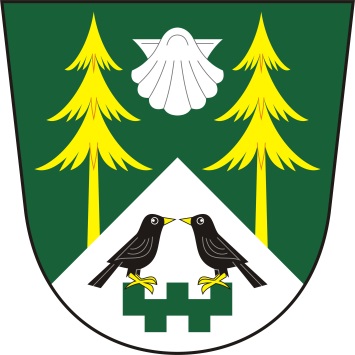 ze zasedání zastupitelstva obce MezilesíObec MezilesíMezilesí 14395 01 PacovProhlášení o řádném svolání ZO Mezilesí:Starostka Jana Holadová prohlásila, že zasedání bylo řádně svoláno z hlediska potřeby řešení následujících bodů jednání dle navrhovaného programu.Prohlášení o usnášení schopnosti:Starostka shledala, že zastupitelstvo je usnášení schopné.Seznámení s návrhem programu:Starostka seznámila obecní zastupitelstvo s návrhem programu, vyzvala k připomínkám a doplnění programu. Program byl jednohlasně schválen všemi přítomnými členy zastupitelstva takto:Návrh programuProjednání oslav 80. výročí založení hasičského sboru obce MezilesíŽádost pí. Diany Čeplové o odprodej zaploceného pozemkuVýroční zpráva o činnosti subjektu v oblasti poskytování informací podle zákona č.106/1999Návrh rozpočtu na rozšíření veřejného osvětlení v obci MezilesíRůznéJednání dle schváleného programu zasedáníad. 1. Projednání oslav 80.výročí založení hasičského sboru obce Mezilesí          Starostka obce navrhla pořízení upomínkových předmětů k uskutečnění okrskové soutěže při příležitosti 80. výročí založení hasičského sboru.Usnesení č. 9/16 -zastupitelstvo obce Mezilesí schválilo pořízení upomínkových předmětů k uskutečnění okrskové soutěže při příležitosti 80.výročí založení hasičského sboru obce Mezilesíad. 2. Žádost pí. Diany Čeplové o odprodej zaploceného pozemku         Starostka obce předložila žádost o odprodej pozemku par. č. 924/21 o velikosti 264 m2. Pozemek je v trvalém užívání a je zaplocen.Usnesení č. 10/16         - zastupitelstvo obce Mezilesí schválilo prodej pozemku par.č. 924/21, záměr prodeje pozemku je vyvěšen dne 30.3.2016, cena pozemku činí 45,- Kč/ 1 m2ad. 3. Výroční zpráva o činnosti subjektu v oblasti informací podle zákona č. 106/1999         Účetní obce předložila výroční zprávu o činnosti subjektu v oblasti poskytování informací za obec Mezilesí.Usnesení č. 11/16         - zastupitelstvo obce Mezilesí schválilo zprávu o činnosti subjektu v oblasti poskytování informací podle zákona č. 106/1999ad. 4. Návrh rozpočtu na rozšíření veřejného osvětlení v obci Mezilesí         Starostka obce Mezilesí předložila návrh ceny na rozšíření veřejného osvětlení v Mezilesí.Usnesení č. 12/16         - zastupitelstvo obce Mezilesí schválilo návrh ceny na rozšíření veřejného osvětlení v Mezilesíad. 5. Různé                 příští zasedání ZO se bude konat 22.4.2016 v 18,00 hod          místo plánované porady – kancelář OU v MezilesíZapsal:	Denisa HoladováOvěřovatelé zápisu:		Václav Adamovský				Květa VaněčkováZápis schválila:		Jana HoladováVyvěšeno dne: 30. března 2016                       Sejmuto dne:Datum konání:25.3.2016Čas konání:18,00 hodin – 19,00 hodinPřítomni:Jana Holadová, Ivana Slámová, Květa Vaněčková, Stanislav Prokop, Jiří Koubík, Bc. Pavel Lhotka, Václav AdamovskýJana Holadová, Ivana Slámová, Květa Vaněčková, Stanislav Prokop, Jiří Koubík, Bc. Pavel Lhotka, Václav AdamovskýOmluveni:Hosté:Denisa HoladováDenisa HoladováOvěřovatelé zápisu:Ověřovatelé zápisu:Květa Vaněčková, Václav AdamovskýVýsledek hlasováníPro: 7Proti: 0Zdržel se: 0Výsledek hlasováníPro: 7Proti: 0Zdržel se: 0Výsledek hlasováníPro: 7Proti: 0Zdržel se: 0Výsledek hlasováníPro: 7Proti: 0Zdržel se: 0Výsledek hlasováníPro: 7Proti: 0Zdržel se: 0Výsledek hlasováníPro: 7Proti: 0Zdržel se: 0